Year: F-2Title: GlyphsTitle: GlyphsAssessment taskAssessment taskAssessment taskStudents collect, explore and sort data about themselves and their classmates using a range of themes. A glyph is a pictorial representation of data, in this case, to be presented as a digital artwork. 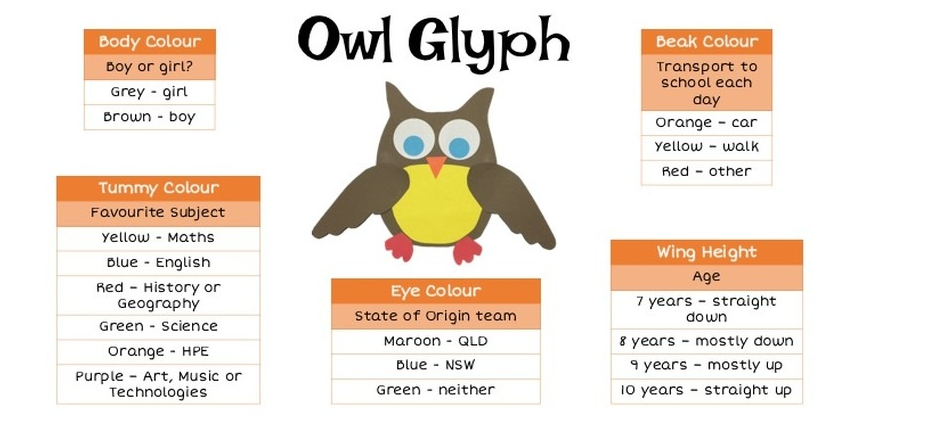 Students collect, explore and sort data about themselves and their classmates using a range of themes. A glyph is a pictorial representation of data, in this case, to be presented as a digital artwork. Students collect, explore and sort data about themselves and their classmates using a range of themes. A glyph is a pictorial representation of data, in this case, to be presented as a digital artwork. Relevant Australian Curriculum: Digital Technologies achievement standardRelevant Australian Curriculum: Digital Technologies achievement standardRelevant Australian Curriculum: Digital Technologies achievement standardCollect familiar data and display them to convey meaning.Use digital systems to represent simple patterns in data in different ways.Collect familiar data and display them to convey meaning.Use digital systems to represent simple patterns in data in different ways.Collect familiar data and display them to convey meaning.Use digital systems to represent simple patterns in data in different ways.Relevant Revised Blooms taxonomy: Relevant Revised Blooms taxonomy: Relevant Revised Blooms taxonomy: Applying Applying Applying Demonstrated knowledge/skillsYes/No or progressingCommentsThe student collects familiar data. -	Data are their answers to questions about themselves-	Data is recorded as images, numbers or text.Data is organised and displayed in a suitable way.The data is: organised under headingsaccurate.Data is digitally represented in different ways.The student can:        -     represent data about themselves using a                        glyph.describe what each colour of the glyph representscomprehend what someone else’s glyph representsidentify patterns in the data when viewing a collection of glyphs.